Jednog lijepog dana
Anina baka Stana
brala je žute
ukusne jabuke.
Krasne su bile, baš kao i 
Ana.(Ivan Bilandžija Pavlović)Jabuke su voće jako zdravo, 
A volim ih i ja tralala, 
Boja crvena lijepa je, vole svi jabuke, 
Učimo o voću i povrću 
Kraj se bliži pjesmi i jeseni, 
A piscu redaka u pjesmi!(Ana Marija Tudor)J - Jesen nam je stigla još prošlog mjeseca,
A - a već sada su jutra hladnija.
B - Bučni vjetar jako puše,
U - u šumi se drva ruše.
K - Kaputi već se nose,
A - a kruške, jabuke i šljive se prose.(Hana Nekich)JESEN JABUKE SPREMA A ZA DJECU GLADA NEMA. BIT ĆE DUGA ZIMA U PODRUMU JABUKA IMA. KADA ĆE PITA? ANA BAKU PITA. Katarina Belačić, 4.c.  Angela Maria Okoli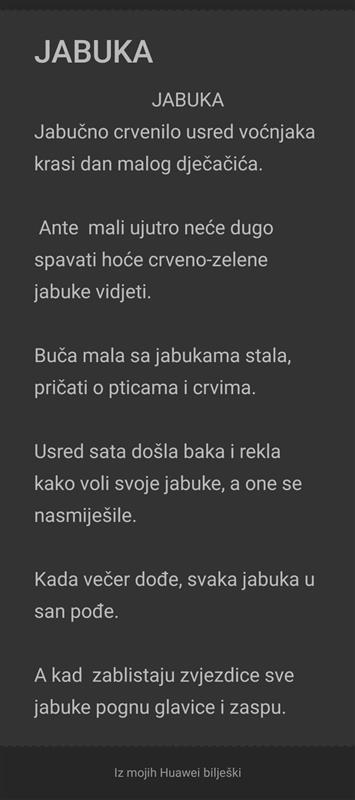 Jabuke su zrele.
A zato bi se i jele.
Berba je krenula.
U kašete su ih djeca spremila.
Kada dođe zima.
A bit će fine svima.(Niko Bradić)Ja volim jabuke
ali ako ih nema nisam tužan.
Berači ih beru svake godine
u voćnjacima.
Kada berači odrade posao mi jedemo jabuke
Ako jabuka ostane rado će se posladiti naše životinjice(Luka Turk)Jesen nam je stigla a sa njom i jabuke.Berbe jabuka počinje u šarenim voćnjacima košare su spremne ajmo svi u berbu!(Andrej Bradić)Jabuke lijepo rastu, Anica ih voli brati. Baka radi štrudle, Unutra stavi jabuke. Kanarinci lijepo pjevaju, Anica ih hrani košticama jabuke. (Martin Berlan)Jeste li čuli,da je nešto palo.Ako niste čuli ,poslušajte malo.Bila je to jabuka mala,koja je sa stabla pala.Ukusna i zdrava,to je hrana prava.Koliko ih puno ima,to mi nimalo ne štima.A drvo jabuke je malo ,pitam se kud je to sve stalo.(Fran Sakač)Jako je slasna i jako zdrava,ali nije kao šljiva plava.              Biti mogu različite boje,u mome vrtu na grani stoje.Kraljicom ju voća zovu,ah,što volim jabuku ovu!(Arian Carević)Jabuka je slatka sočna dobrog ukusa nikad dosta. Ako želiš biti zdrav, za to je ona prava stvar. Bake, djedovi i svi ljudi, za tim voćem često žudi. U jesen kad ona zori, voćnjakom se cvrkut ori. Košarica puna voća vitamina svima dosta. A kad jesen sve rashladi, jabukom se ti zasladi. (Petra Bekić)Jabuka je rajsko voćeAko je slatka i crv je hoćeBacila se baka da štrukle pečeUnuka će skakati od veselja i srećeKako li je zdrava jabuka na danA ti doktore iz kuće van!(Nola Glavač)Pohvala jabuciJabuka mala na zemlju je palaA djeca se njome zasladila.Bruno jabuku uzeo nijeUzele je Hana i Petra prije.Kolač su od jabuka ispekliAli roditeljima nisu rekli.(Lea Biškup)Jabuke, jabuke, fine i sočne,A vi crvene jabuke ste mi najdraže.Baka ih uvijek jede fine i slatkeUvijek fine i slatke.Kraljevi ih vole jestiA vi uvijek jedite fine i slatke jabuke!(Valentina Kraljek)Jabuka je pala sa stablaAko dođe mrav, pojest će je.Bila je lijepa i oblaUšao je crv u nju.Kad bi crv pojeo jabukuA što bi ostalo za Andriju?(Andrija Josipović)Jabuke vode svi, mladi i stariji.Ana od jabuka pite radi,Bruno se sladoledom od jabuka bavi.Uni je to hrana zdravaKarli je to poslastica prava.A maloj bebi Anji jabuka je kao čokolada.(Tea Gubo)Jako sam mala,A sa grane pala.Bila žuta ili crvenaUvijek sam poslastica svima.Krupna ili sitna , slatka ili kiselaA zovem se JABUKA!(Lovro Ćosić)